Министерство просвещения Приднестровской Молдавской РеспубликиГОУ СПО «Бендерский педагогический колледж»Методические рекомендации по организации и прохождению производственной практики ПМ.04. Методическое обеспечение образовательного процессаСпециальность: Преподавание в начальных классах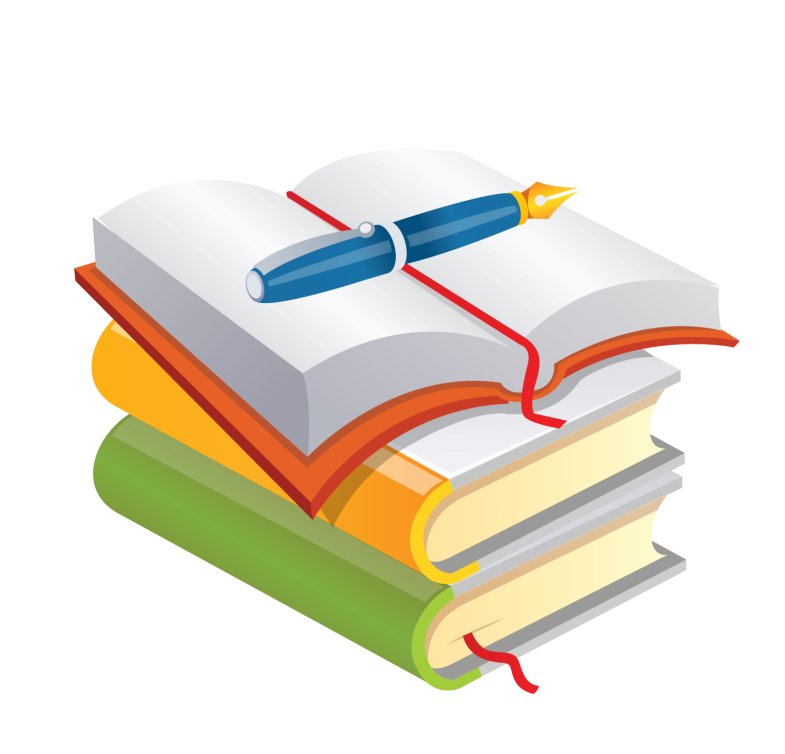 Бендеры, 2017Пояснительная запискаМетодические рекомендации предназначены для обучающихся и руководителей практики специальности  Преподавание в начальных классах с целью оказания методической помощи при выполнении заданий производственной практики по ПМ.04. Методическое обеспечение образовательного процесса.Цель практики – комплексное освоение вида профессиональной деятельности, формирование общих и профессиональных компетенций, приобретение необходимых умений и практического опыта.Рекомендации состоят из пояснительной записки, планируемых результатов, методических указаний по учебной и производственной практике, критериев оценивания обучающихся.Планируемые результаты     В ходе прохождения производственной практики обучающийся должен:иметь практический опыт:анализа учебно-методических комплектов, разработки учебно-методических материалов (рабочих программ, учебно-тематических планов) на основе государственного образовательного стандарта начального общего образования, примерных основных образовательных программ начального общего образования с учетом типа образовательной организации, особенностей класса и отдельных обучающихся;участия в создании предметно-развивающей среды в кабинете; изучения и анализа педагогической и методической литературы по проблемам начального общего образования; оформления портфолио педагогических достижений; презентации педагогических разработок в виде отчетов, рефератов, выступлений;участия в исследовательской и проектной деятельности.        уметь:анализировать образовательные стандарты, примерные программы начального общего образования, вариативные (авторские) программы и учебники по предметам начальной школы;определять цели и задачи, планировать обучение и воспитание младших школьников;осуществлять планирование с учетом возрастных и индивидуально-психологических особенностей обучающихся;определять педагогические проблемы методического характера и находить способы их решения;адаптировать имеющиеся методические разработки;сравнивать эффективность применяемых методов начального общего образования, выбирать наиболее эффективные образовательные технологии с учетом вида образовательного учреждения и особенностей возраста обучающихся; создавать в кабинете предметно-развивающую среду; готовить и оформлять отчеты, рефераты, конспекты; с помощью руководителя определять цели, задачи, планировать исследовательскую и проектную деятельность в области начального общего образования; использовать методы и методики педагогического исследования и проектирования, подобранные совместно с руководителем; оформлять результаты исследовательской и проектной работы; определять пути самосовершенствования педагогического мастерства. Результатом  практики является освоение общих компетенций (ОК):профессиональных компетенций (ПК):
Методические указания по производственной практике МДК.04.01. Теоретические и прикладные аспекты методической работы учителя начальных классовВид работ №1. Анализ учебно-методических комплектов, анализ и разработка учебно-методических материаловМетодические указания:1. Осуществить анализ учебно-методических комплектов (в дневнике) по следующей схеме:-соответствие ГОС;-авторы УМК;-приоритетные направления;-учебники.2. Осуществить анализ рабочей программы начального общего образования (в дневнике) по следующей схеме:-соответствие ГОС;-структура программы;-структура КТП.3. Разработать и вложить в портфолио фрагмент календарно-тематического плана по одному из предметов учебного плана на одну четверть Вид работ №2. Создание предметно-развивающей средыМетодические указания:1. Изучить и проанализировать в дневнике предметно-развивающую среду в начальных классах по следующей схеме:- соответствие среды возрасту обучающихся;-соответствие среды принципам ее построения;-соответствие эстетическим и гигиеническим требованиям.2. Разработать проект предметно-развивающей среды одной из зон (Приложение№6).Вид работ №3. Систематизация педагогического опыта. Участие в проектной и исследовательской деятельностиМетодические указания:1. Познакомиться с портфолио педагогических достижений учителя начальных классов. В дневнике опишите перечень материалов, вложенных в портфолио. Укажите, соответствует ли портфолио требованиям к оформлению и содержанию.2. Оформить портфолио собственных педагогических достижений  в соответствии требованиями (Приложение №7). Материалы вложить в портфолио.3. Познакомиться и описать в дневнике в виды проектов, реализуемых в начальной школе. 4. Предложить темы проектов, которые, на ваш взгляд, реализуются недостаточно.Для одного проекта укажите (в портфолио):а) тему, цель и задачи проекта;б) обоснование актуальности;в) участников;г) длительность проекта;д) предварительную работу с детьми, их родителями;е) краткое содержание проекта.5. Подобрать диагностические методики для проведения исследования по теме ВКР.Вид работ №4. Участие в исследовательской деятельностиМетодические указания:1. Апробировать одну из диагностик, подобранных по теме ВКР, в классе начальной школы.2. Полученные результаты оформить в соответствии с требованиями и вложить в портфолио.Вид работ №5. 5.Оформление педагогических разработок. Дифференцированный зачетМетодические указания:1.Оформить учебную документацию (дневник (Прил.1), отчет о производственной практике (Прил.2), портфолио (Прил.5)).2. Выступить с докладом перед руководителем практики и сокурсниками о проведенном исследовании и его результатах. Доклад вложить в портфолио.3. Сдать дифференцированный зачет по практике.Рекомендуемая литература:Галкина Т.И., Сухенко Н.В. Организация и содержание методической работы в современной школе. Книга современного завуча. - Феникс, 2008Гирба Е.Ю. Методическая работа как механизм управления качеством образования. – М.: УЦ «Перспектива», 2011г. Полянина Н.Б., Силаева Т.Е. и др. Проектная деятельность в начальной школе. Сборник для учителей начальных классов. Изд. Учитель, 2010.Симоненко В.Д. Проектная деятельность младших школьников. Книга для учителя начальных классов. Изд. Вентана-Граф, 2009.Татарченкова С.С. Организация методической работы в современной школе. М.: Каро, 2008. Критерии оценивания обучающихсяВыполненные задания учебной и производственной практики оцениваются по пятибалльной шкале («2», «3», «4», «5»).Критерии оценки выполнения видов работ- самостоятельное выполнение заданий учебной и производственной практики в полном объеме;- выполнение заданий учебной и производственной практики в соответствии с методическими рекомендациями;- эстетичность оформления документации;- своевременное представление документации на контроль.Примечание: приложения находятся в электронном варианте в каб. №27, 30, в бумажном варианте – каб. №30, в библиотеке.Список используемой литературы1. Государственный образовательный стандарт среднего профессионального образования по специальности  44.02.02 Преподавание в начальных классах2. Государственный образовательный стандарт начального общего образования Приднестровской Молдавской республики, утвержденный Приказом Министерства просвещения Приднестровской Молдавской Респубики от 11.07.2013 № 966 3. Методические материалы в помощь учителю по разработке программно-методической документации. ГОУ «ПГИРО».-Научно-методический центр инновационного развития образования.КодНаименование результата обученияОК 1Понимать сущность и социальную значимость своей будущей профессии, проявлять к ней устойчивый интерес.ОК 2Организовывать собственную деятельность, выбирать типовые методы и способы выполнения профессиональных задач, оценивать их эффективность и качество.ОК 3Оценивать риски и принимать решения в нестандартных ситуациях.ОК 4Осуществлять поиск, анализ и оценку информации, необходимой для постановки и решения профессиональных задач, профессионального и личностного развития.ОК 5Использовать информационно-коммуникационные технологии в профессиональной деятельности.ОК 6Работать в коллективе и команде, взаимодействовать с руководством, коллегами и социальными партнерами.ОК 7Ставить цели, мотивировать деятельность воспитанников, организовывать и контролировать их работу с принятием на себя ответственности за качество образовательного процесса.ОК 8Самостоятельно определять задачи профессионального и личностного развития, заниматься самообразованием, осознанно планировать повышение квалификации.ОК 9Осуществлять профессиональную деятельность в условиях обновления ее целей, содержания, смены технологий.ОК 10Осуществлять профилактику травматизма, обеспечивать охрану жизни и здоровья детей.ОК 11Строить профессиональную деятельность с соблюдением регулирующих ее правовых норм.ПК 4.1Выбирать учебно-методический комплект, разрабатывать учебно-методические материалы (рабочие программы, учебно-тематические планы) на основе государственного образовательного стандарта и примерных основных образовательных программ с учетом типа образовательной организации, особенностей класса/группы и отдельных обучающихся.ПК 4.2Создавать в кабинете предметно-развивающую среду.ПК 4.3Систематизировать педагогический опыт на основе изучения педагогической литературы, самоанализа и анализа деятельности других педагогов, оценивать образовательные технологии в области начального общего образования.ПК 4.4Оформлять педагогические разработки в виде отчетов, рефератов, выступлений.ПК 4.5Участвовать в исследовательской и проектной деятельности в области начального общего образования.ОтметкаПоказатели«5»Учтены все критерии оценки «4»Не соблюден один из критериев«3»Не соблюдены два критерия«2»Не учтены три и более критерия